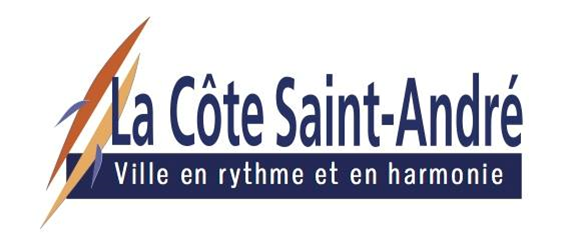 ECOLE MUNICIPALE DE MUSIQUE - FICHE D’INSCRIPTION 2021-2022(remplir une fiche d'inscription par élève)Nom-Prénom :        
Date de naissance (jj/mm/aaaa) :      Adresse :      Code postal :       Ville :      Coordonnées de l’élève adulte ou des personnes responsables de l’enfant mineurVOTRE DEMANDE Réinscription	 Poursuite du cursus      	  Nouvelle demande __________________________________________________________________________________________________________________________________________ Nouvelle inscription	 Débutant		 Formation préalablement suivie (remplir ci-dessous)				Etablissement :      				Instrument :       niveau :      				Formation musicale : niveau      				Pratique(s) collective(s) :      ____________________________________________________________________________________________Autorisations : Dans le cadre d’une publication dans le journal municipal ou sur le site internet de la ville, des 			photos/vidéos peuvent être prises lors d’un cours ou d’une prestation publique
 J'autorise   Je n'autorise pas l'utilisation de photos/vidéos de mon enfant.

 J'autorise   Je n'autorise pas l'utilisation de mes photos/vidéos (élève adulte).
 J'autorise   Je n'autorise pas l’Ecole Municipale de Musique à transmettre mon adresse électronique à l’association de parents d’élèves et usagers Musiciens en Bièvre-Liers (APEUEM).La signature de la fiche d’inscription vaut acceptation des règles de fonctionnement de l’école de musique et de la facturation des activités.	Fait à La Côte-Saint-André,			Nom, prénom du signataire :      Le (jj/mm/aaaa) :      				(signature)- N’oubliez pas de joindre aussi la Fiche comptabilité complétée (une par famille) à votre envoi -                CHOIX DE LA FORMULE      POUR 2021/2022Pour toute précision, consultez le site internet de la ville (pages Culture) ou contactez le secrétariat de l’EMM 
Enfants et étudiants (moins de 25 ans)  Jardin musical – Musiciens en herbe- Formation ou culture musicale seule              Parcours découverte               Pratique collective seule : (précisez) :                                                                               (précisez) :  Cursus traditionnel (formation musicale + instrument + pratique collective)		Formation Musicale (niveau) : 		Instrument :  niveau :  		Pratique collective choisie :  Cursus musiques actuelles
         (atelier collectif + soutien instrumental périodique + boite à outils)		Instrument :       Cursus musiques actuelles avec option instrumentale
         (atelier collectif + cours hebdomadaire d’instrument + boite à outils ou formation musicale)		Instrument :       Musique assistée par ordinateur (MAO)Plus de 25 ans  Formation Musicale Culture musicale Musique assistée par ordinateurPratiques collectives * 1 :       2 :       Musiques actuelles amplifiées (instrument joué :      )Pour tous : cours individuel d'instrument hors cursus   
Les formules F1, F2 et F3 donnent accès à un cours de formation musicale si désiré F1* Cours individuel 30 mn/semaine - instrument :    F2* Cours individuel 20 mn/semaine - instrument :   F3* Cours individuel 30 mn/quinzaine - instrument : * Les formules F1, F2, F3 donnent droit, sans supplément, à un cours de formation musicale,
si celui-ci existe. Je suis intéressé(e) :  oui	 non Module de base de 2h30 : nombre =   - instrument :                                                   nombre =   - instrument : Sous-total élève : Réduction S.P. : Nom/prénom de l’élève : ____________________________ Total :                                                             €côtois/ext10030/tri100100QF/450QF/250QF/450155200200200200200250744/821495/547408/438x 120x 120- 10 %FacturationA remplir parl'administration€_______________________________________________________________________________________________________________________________________________________________________________               ** Les pratiques collectives seront choisies parmi les suivantes :- chœur d'enfants (7 à 10 ans)- ensemble à cordes- petit orchestre (vents & percussions) - musiques actuelles amplifiées - musique de chambre - atelier jazz-   - ensemble percussions-   - ensemble de guitares-   - Société Philharmonique-   - ensemble de flûtesParent ou responsable légalParent ou responsable légal2ème parent2ème parentNom PrénomEmail Téléphone fixe1      2      Téléphone fixe1      2      Téléphone portable1      2      Téléphone portable1      2      Autre téléphone1      2      